УПРАВЛЕНИЕ КУЛЬТУРЫ И ТУРИЗМА АДМИНИСТРАЦИИ СЕВЕРОДВИНСКА
Муниципальное бюджетное учреждение дополнительного образования
        «Детская музыкальная школа №3» г. Северодвинска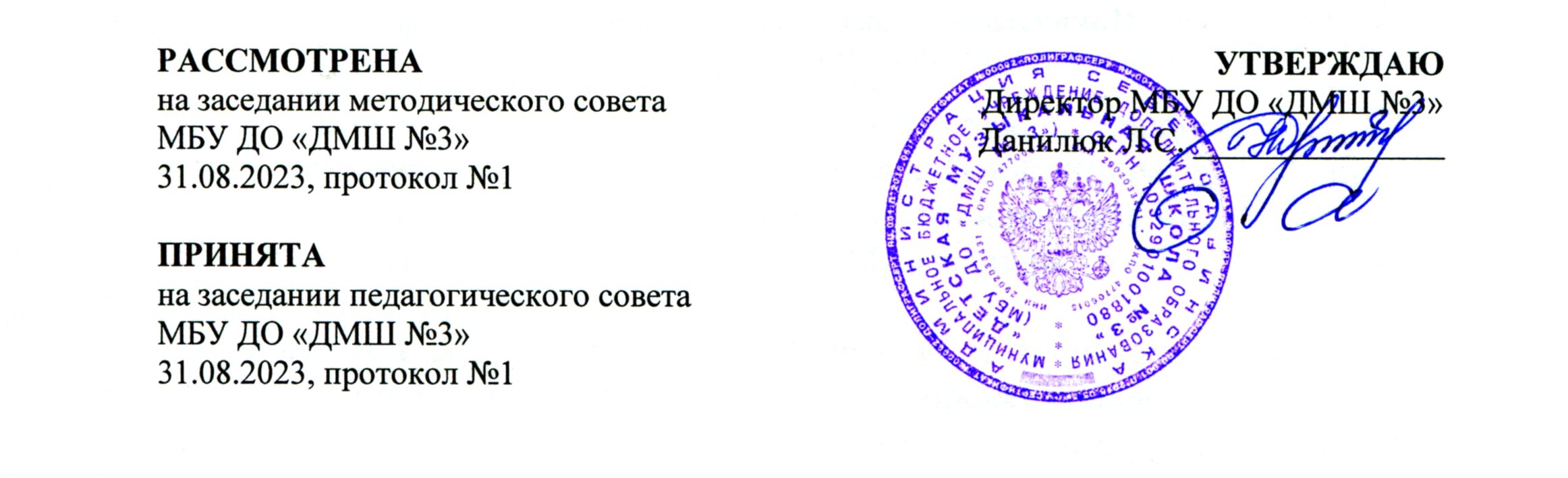 ДОПОЛНИТЕЛЬНАЯ ПРЕДПРОФЕССИОНАЛЬНАЯПРОГРАММА В ОБЛАСТИ МУЗЫКАЛЬНОГО ИСКУССТВА 
«НАРОДНЫЕ ИНСТРУМЕНТЫ»
Предметная областьПО.01.МУЗЫКАЛЬНОЕ ИСПОЛНИТЕЛЬСТВОРАБОЧАЯ ПРОГРАММАпо учебному предметуПО.01.УП.02. АНСАМБЛЬ(ДОМРА, ГИТАРА)
Северодвинск - 2023Разработчики:  Заичко Екатерина Витальевна, преподаватель высшей квалификационной категории 
МБУ ДО «ДМШ №3» г. Северодвинска (гитара)Рецензенты: Ершова Светлана Ивановна, руководитель учебно-методического центра по музыкальному образованию (Архангельский музыкальный колледж);Бекетова Елена Викторовна, преподаватель высшей квалификационной категории 
МБУ ДО «ДМШ №3» г. Северодвинска (домра)I. Пояснительная запискаПрограмма учебного предмета «Ансамбль» разработана на основе и с учетом федеральных государственных требований к дополнительной предпрофессиональной общеобразовательной программе в области музыкального искусства «Народные инструменты».Предмет «Ансамбль» в классе домры и гитары, как одна из учебных дисциплин, составляющих дополнительную предпрофессиональную программу «Народные инструменты», занимает важное место в этом комплексе и позволяет наиболее полно раскрыть творческий потенциал ребёнка, а также приобщить его к профессиональной коллективной творческой деятельности. Кроме того, игра в ансамбле имеет большое воспитательное значение – организует и дисциплинирует учащихся, повышает их чувство ответственности, развивает дружбу, способствует повышению интереса у детей к занятию музыкой в целом. Предмет «Ансамбль» – является неотъемлемой частью в процессе эстетического воспитания и духовно-нравственного развития детей. Учебные требования, предъявляемые в рамках данного предмета, позволят (по прошествии полного курса обучения) сформировать комплекс практических ансамблевых исполнительских навыков у учащегося, воспитать его вкус. В классе ансамбля учащиеся знакомятся с лучшими образцами классической и современной музыки, расширяют свой музыкантский кругозор, приобретают навыки совместного исполнения, что в значительной мере способствует повышению качества их профессиональной подготовки для поступления в среднее специальное музыкальное образовательное учреждениеСрок реализации учебного предмета «Ансамбль» - 4 года (для учащихся, занимающихся по программе 5- и летнего курса обучения) и 5 лет (для учащихся, занимающихся по программе 8- и летнего курса обучения), с дополнительными – 6 и 9 годом  обучения  соответственно для детей, не закончивших освоение образовательной программы основного общего образования и планирующих поступление в образовательные учреждения, реализующие основные профессиональные образовательные программы в области музыкального искусства. Форма проведения учебных занятий – мелкогрупповая. Продолжительность учебных занятий: по 8-и летнему курсу обучения с дополнительным годом (9 класс) - с 4 по 8 класс – 1 час в неделю, в 9 классе – 2 часа в неделю; по 5-и летнему курсу обучения 
с дополнительным годом (6 класс) – со 2 по 5 класс – 1 час, в 6 классе – 2 часа в неделю.По составу ансамбли могут быть однородными и смешанными, т.е. включать разнообразные инструменты – духовые, ударно-шумовые, скрипки, гитары, балалайки, баяны 
и т.п. Также возможно использовать синтезатор.Максимальный объём учебного времени, предусмотренный на реализацию учебного предмета «Ансамбль» по 5 – и летнему курсу обучения - 264 часа. Из них аудиторные (мелкогрупповые) занятия – 132 часа, самостоятельная работа ученика – 132 часа.  Максимальный объём учебного времени, предусмотренный на реализацию учебного предмета «Ансамбль» по 8 – и летнему курсу обучения - 330 часов. Из них аудиторные (мелкогрупповые) занятия – 165 часов, самостоятельная работа ученика – 165 часов.  Максимальный объём учебного времени, предусмотренный на реализацию учебного предмета «Ансамбль» в 6 и 9-м классе - 132 часа. Из них аудиторные (мелкогрупповые) занятия – 66 часов, самостоятельная работа ученика – 66 часов. Вариативная часть учебного плана дополнительной предпрофессиональной общеобразовательной программы в области музыкального искусства «Народные инструменты» позволяет углубить предмет. Учебные планы утверждаются в начале каждого учебного года.Цель предмета «Ансамбль»:Сформировать комплекс навыков и умений в области коллективного творчества позволяющий демонстрировать в ансамблевой игре единство исполнительских намерений и реализацию художественного замысла.Задачи:Закрепить знания, полученные на уроках специальности и найти им практическое применение при освоении навыков ансамблевой игры.Познакомить ученика с ансамблевым репертуаром, способствующим формированию заинтересованности и потребности творческого самовыражения каждого участника коллектива.Развить навыки по решению музыкально-исполнительских задач ансамблевого исполнительства, обусловленных художественным содержанием и особенностями формы, жанра и стиля музыкального произведения. Методы обученияВыбор методов обучения по предмету «Ансамбль» зависит от: возраста учащихся; их индивидуальных способностей;от состава ансамбля;от количества участников ансамбля. 	Для достижения поставленной цели и реализации задач предмета используются следующие методы обучения:  - словесный (рассказ, объяснение);  - метод показа;   - частично – поисковый (ученики участвуют в поисках решения поставленной задачи).Предложенные методы работы с ансамблем народных инструментов в рамках предпрофессиональной образовательной программы являются наиболее продуктивными при реализации поставленных целей и зада учебного предмета и основаны на проверенных методиках и сложившихся традициях ансамблевого исполнительства на русских народных инструментах.	Описание материально – технических условий реализации учебного предмета «Ансамбль»     	Материально – техническая база образовательного учреждения должна соответствовать санитарным и противопожарным нормам, нормам охраны труда       	В образовательном учреждении с полной комплектацией учеников по всем народным инструментам должно быть достаточное количество высококачественных оркестровых русских народных инструментов, а также должны быть созданы условия для их содержания, своевременного обслуживания и ремонта. II. Содержание учебного предмета 
Объём знаний, умений и навыковПятилетний курс обучения1 (вариативная часть учебного плана) - 2 класс3 класс4 класс5 класс6 класс (дополнительный год обучения)Восьмилетний курс обучения			                                                                                           1-3 класс (вариативная часть учебного плана)4 класс5 класс6 класс7 класс8-9 класс (дополнительный год обучения)III. Требования к уровню подготовки обучающихся5- летний курс обучения8- летний курс обученияIV. Формы и методы контроля, система оценок
Аттестация: цели, виды, форма, содержание.
Виды промежуточной аттестации: Контрольный урок в форме прослушивания в конце каждого полугодия, возможно исполнение по нотам. Так же формой контроля можно считать   концертное выступление, или участие в конкурсе. Цель: контроль за исполнительским развитием учащихся и их творческим ростом.Контрольные требования:5- летний курс обучения8- летний курс обученияКритерии оценки Оценка «5» (отлично)Продемонстрирована согласованность работы всех групп и солирующих инструментов, выступление яркое, текст оркестровой партитуры исполнен точно, есть звуковой баланс и взаимопонимание участников коллектива и его руководителя Оценка «4» (хорошо)Хорошее исполнение с ясным художественно-музыкальным намерением, не все технически проработано, есть определенное количество погрешностей. Есть предположение, что репетиционный период был недостаточно основательным.Оценка «3» (удовлетворительно)Слабое, невыразительное выступление, технически вялое. Есть серьезные погрешности в тексте отдельных партий, звуковой баланс не соблюден, есть расхождения в темпах между отдельными партиями.В оценке часто используются плюсы и минусы, отражающие тенденцию к улучшению или ухудшению уровня исполнения.В четвертной оценке учитывается качество домашней работы, заинтересованность и активное участие в концертной работе школы.V. Методическое обеспечение учебного процесса		Учебная программа «Ансамбль» разработана с целью гармоничного формирования творческой индивидуальности каждого	 ученика, способствования выявлению его творческих наклонностей, воспитания сценической выдержки, обогащения его слухового опыта и формирования различных навыков, необходимых для воспитания профессионального грамотного музыканта и заинтересованного слушателя.  Включать занятия в ансамбле можно после того, как учащиеся практически и в достаточной степени овладеют основными способами звукоизвлечения, необходимыми элементами и приёмами исполнительской техники. Наряду с однородными ансамблями полезно и интересно создавать смешанные ансамбли (при наличии возможностей). Одной из важных задач является    подбор участников коллектива, равных по своей музыкальной подготовке и владению инструментом. Надо учитывать межличностные отношения участников ансамбля.  Благоприятный морально-психологический климат  –  залог  успешной работы.                                Начинать занятия надо с доступных детям произведений, в игре которых технические трудности преодолеваются сравнительно легко, а всё внимание направляется на художественные цели. Репертуар составляется из различных по жанрам и стилям произведений. Он должен быть интересен, доступен учащимся, иметь определённую педагогическую направленность и строится по принципу постепенности и последовательности. Данный Примерный репертуарный список не является исчерпывающим. Руководитель может и должен по своему усмотрению, учитывая уровень подготовки ансамбля пополнять репертуар вновь созданными произведениями (оригинальными, обработками и переложениями), использовать собственные инструментовки. Следует часть урока посвящать чтению с листа несложных произведений.   Важно в работе ансамбля добиваться синхронности. Синхронность является первым техническим требованиям игры. Нужно вместе взять и снять звук, вместе выдержать паузы, вместе перейти к следующему звуку. Синхронность является результатом важнейших качеств ансамбля- единого понимания и чувствования партнёрами темпа и ритмического пульса.  Игра в ансамбле помогает музыканту преодолеть присущие ему недостатки: неумение держать темп, вялый или излишне жёсткий ритм; помогает сделать его исполнение более уверенным, ярким, многообразным. Особое внимание в классной работе следует уделять динамике и штрихам. Динамика является одним из самых действенных выразительных средств. Умелое использования динамики помогают раскрыть общий характер музыки. Особо важное значение приобретает динамика в сфере фразировки. По-разному поставленные логические акценты кардинально меняют смысл музыкального произведения.Выбор того или иного штриха всецело зависит от музыкального содержания и его толкования исполнителями. Работа над штрихами – это уточнение музыкальной мысли, нахождение наиболее удачной формы его выражения. Штрихи в ансамбле зависят от штрихов отдельных партий лишь при общим звучании может быть определена художественная целесообразность и убедительность решения любого штрихового вопроса.Домашние задание (самостоятельная работа) включает в себя закрепление музыкального материала,разобранного в классе. Как вариант, можно предложить детям прослушать аудио и посмотреть видеозапись исполняемых произведений.  Нарисовать рисунок, характеризующий музыкальное произведение (в младших классах). Также в самостоятельную работу может входить посещение концертов и музыкальных спектаклей. Оценка за успешную работу на уроке должна отражать скорее большую, или меньшую активность на уроке. Главное для всех форм работы, чтобы творческая инициатива оставалась за учащимися. Задача преподавателя – развивать и активизировать творческое начало личности ребёнка.VI. Список литературы и средств обученияУчебная литература
Ансамбли   струнных народных инструментов различных составовАзбука домриста Тетрадь 1. Составитель Дьяконова И. М., 2004Азбука домриста Тетрадь 2. Составитель Дьяконова И. М., 2004Азбука домриста (трехструнная домра). Младшие классы ДМШ. Составитель Разумеева Т. М., 2006Ансамбли для русских народных инструментов. Составитель Шалов А. и Ильин А. Л., 1964Ансамбли русских народных инструментов. Вып. ., 1973Ансамбли  русских народных инструментов в музыкальной школе. Составитель Дьяконова И. М., 1995«Ансамбли  русских народных инструментов». И. Обликин. Дуэты, трио, квартеты домр. Вып.1. М., 2004«Балалайка и домра». Часть 1. Составители Котягина Н. и Котягин А. С.-П., 1999«Балалайка и домра». Часть 2. Составители Котягина Н. и Котягин А. С.-П., 1999Городовская В. Пьесы для ансамблей малых домр в сопровождении фортепиано. Составитель Тарасова Г. М., 1999Джулиани М. Концертный дуэт для домры и гитары. С-П., 2000Дуэты. Под редакцией Фортунатова К. М., 1972Золотая библиотека педагогического репертуара. Нотная папка домриста №2. Тетрадь 3. 4-5 классы музыкальной школы. Ансамбли. Составитель Чунин В.  М., 2004Играют ансамбли русских народных инструментов. Вып. 1. 1980«Играем вместе» Пьесы для балалайки в сопровождении фортепиано  и дуэта домра - балалайка учащихся ДМШ.  Составители Бурдыкина Н. и Сенин И. Вып. 1. М., Аллегро, 2008«Играем вместе» Пьесы для домры в сопровождении фортепиано и ансамблей для учащихся ДМШ, ДШИ. Составители Бурдыкина Н. и Сенин И. Вып. 2. М., Аллегро, 2012«Играем вместе» Пьесы для ансамблей народных инструментов. ДМШ. М., 2005Играет дуэт «БИС». Пьесы для дуэта домра – балалайка. М., 2002Избранные произведения для смешанных ансамблей русских народных инструментов. Вып. .. 1970Избранные произведения для смешанных ансамблей русских народных инструментов. М., 1983Из репертуара квартета русских народных инструментов. « Сказ». М., 1979Инструментальные ансамбли для русских народных инструментов. Вып .1. М., 1972Инструментальные ансамбли. М., 1978Инструментальные ансамбли. Вып. ., 1973Инструментальные ансамбли. Составитель Гевиксман В. М.,1973«Легкие дуэты». Составитель Ногарева Ю. С-П., 1999Меццакапо Е. Пьесы для домры. С-П., 2002Напевы звонких струн. Вып. ., 1980Напевы звонких струн. Вып. ., 1981Напевы звонких струн. Вып. ., 1982« От соло до квартета» Пьесы для малой  домры в ансамбле с альтовой домрой, гитарой, баяном. Составитель Потапова А. С-П., 2005Педагогический репертуар для  ансамблей. Вып.1. Составитель и редакция Лачинова А. и Розанова В. М., 1966Педагогический репертуар для  ансамблей. Вып.2. Составитель Розанов В. М., 1966Педагогический репертуар домриста (трехструнная домра). III- V классы ДМШ. Вып. 2. М..1977Педагогический репертуар домриста (трехструнная домра). 1-2 классы ДМШ. Вып.3. Составитель Александров А. М., 1981Педагогический репертуар домриста (трехструнная домра). 1-2 классы ДМШ. Вып.4 Составитель Александров А. М., 1981Педагогический репертуар для  ансамблей домры и гитары. Средние классы ДМШ и ДШИ. Составители Потапова А., Донских В. С-П., 2002Произведения зарубежных композиторов. Переложение для скрипки и гитары Возного В. С–П., 2007Произведения зарубежных и отечественных композиторов. Переложения для трехструнной домры и фортепиано. Для старших классов ДМШ. Составитель Потапова Л. К., 2010Пьесы для ансамблей балалаек. Составитель Розанов М. М., 1961Пьесы для ансамблей домр. Вып.1.Составитель Александров А. М., 1961 Пьесы для ансамблей домр. Вып.2. М., 1963Пьесы для ансамблей домр. Вып.3. М., 1964Пьесы для ансамблей народных инструментов. М.,1961Пьесы для ансамблей русских народных инструментов. Вып. 4. Л., 1985 Пьесы для ансамблей народных инструментов Составитель  Болдырев И. М.,1962Пьесы для смешанных ансамблей. Вып.2. Составитель Мурзин В. М., 1960Пьесы для смешанных ансамблей. Вып.3. Составитель Гнутов В. 1961Пьесы для смешанных ансамблей. Вып.4. Составитель  Сорокин М., 1963Пьесы для смешанных ансамблей. Вып.5. М.,1964Пьесы для смешанных ансамблей. Вып.6. М.,1965Пьесы для смешанных ансамблей. Вып.7. М.,1967Пьесы для ансамблей домр. Вып.3. М., 1964Пьесы для ансамблей смешанного состава. Вып. ., 1965Пьесы для ансамблей русских народных инструментов. М.,1963Пьесы для ансамблей русских народных инструментов.  Вып. .,1985Пьесы для ансамблей домр в сопровождении фортепиано М., 2007Пьесы для домры и гитары ДМШ. С-П., 2004Пьесы для дуэта домр в сопровождении фортепиано. Составитель Польдяев В.М.. 2010Репертуар для ансамблей русских народных инструментов. М., 1963Репертуар для ансамблей русских народных инструментов. Вып. 1. Смешанные ансамбли. М., 1966Репертуар для ансамблей русских народных инструментов. Вып. 5. Пьесы для шестиструнных гитар. М., 1967Репертуар для ансамблей русских народных инструментов. Вып. 6. Струнные ансамбли. М., 1966Репертуар для ансамблей русских народных инструментов. Вып. 7. Струнные ансамбли. М., 1967Репертуар для ансамблей русских народных инструментов. Вып. 7. Струнные ансамбли. М., 1967Репертуар для ансамблей русских народных инструментов. Вып. 8.    М., 1967Репертуар для ансамблей русских народных инструментов. Вып 11. Ансамбли шестиструнных гитар. М., 1968Репертуар для ансамблей русских народных инструментов. Вып. 13. Струнные ансамбли. М., 1970Репертуар для ансамблей русских народных инструментов. Вып. ., 1971Репертуар для ансамблей русских народных инструментов. Вып. 19 Смешанные ансамбли.  Составитель Розанов В. М., 1972Репертуар для ансамблей русских народных инструментов. Вып. 24. Смешанные ансамбли.  Составитель  Евдокимов  В. М., 1974Репертуар для ансамблей русских народных инструментов. Вып. 26. Составитель Гаврилов Л. М., 1975Репертуар для ансамблей русских народных инструментов. Вып. 27. Составитель  Розанов В.  М., 1975Репертуар для ансамблей русских народных инструментов. Вып. 29. Составитель  Розанов В.  М., 1977Русский народный ансамбль. М., 1972Сборник пьес. М., 1932Сборник произведений для инструментальных ансамблей. Л., 1960Смешанные ансамбли  русских народных инструментов. Вып.2. М., 1970Смешанные ансамбли  русских народных инструментов. Вып.3. М., 1972Смешанные ансамбли  русских народных инструментов. Вып.4.М., 1973Смешанные составы ансамблей  русских народных инструментов. Вып.5. М., 1974Смешанные ансамбли русских народных инструментов. Вып.7. Составитель Викторов В., Нестеров В.  М., 1976Смешанные ансамбли  русских народных инструментов. Вып.8. М., 1977Смешанные ансамбли  русских народных инструментов. Вып.10. М., 1980 Смешанные ансамбли  русских народных инструментов. Вып.11. М., 1981Смешанные ансамбли  русских народных инструментов. Вып.12. М., 1982Смешанные ансамбли  русских народных инструментов. Вып.19. М., 1972Смешанные ансамбли  русских народных инструментов. Вып.24. М., 1974Хрестоматия для ансамблей. Вып. 1.  Составители  Лачинов А., Розанов В. М., 1965Хрестоматия домриста (трехструнная домра). ДМШ 1-3 классы. Составитель Евдокимов В. М., 1989Хрестоматия домриста (трехструнная домра) ДМШ 4-5 классы. Составитель Евдокимов В. М., 1990Хрестоматия для домры и фортепиано. Младшие классы ДМШ. Составитель Быстрицкая Л. С-П., 2005Шелков Н. Сборник произведений  для инструментальных ансамблей. М., 1960Шесть пьес для двух балалаек с фортепиано. Л., 1960Нотная литература для переложений
1. Дуэты.  Под редукцией Фортунатова К. М., 19672. Моцарт В. А. Дуэты для двух флейт. М.,19323. Пьесы для двух скрипок. Тетрадь 1. Составитель Захарьина Т. Л., 19664. Пьесы для двух скрипок. Тетрадь 2. Составитель Захарьина Т. Л., 19665. Песни и пьесы. Для мандолины и семиструнной гитары. Вып. 1. Составитель Мурзин В. М.,19626. Песни и пьесы. Для мандолины и  гитары. Вып. 2. Составитель Гнутов В. М.,19637. Песни и пьесы. Для мандолины и гитары. Вып. 3. Составитель Мурзин В. М.,19648. Торелли Дж. Концерт для двух скрипок. М., 19699. Феферман Б. 1 дуэтов для двух скрипок. Фрунзе, 196910. Пьесы советских композиторов для скрипичного ансамбля и фортепиано. Переложение Лепилова Д. М., 1966Ансамбли   русских  народных инструментов смешанного состава
1. Ансамбли   русских  народных инструментов. Вып. .,19732. Ансамбли   русских  народных инструментов. Вып. 5. М.,19743. Ансамбли   русских  народных инструментов. Вып. 6. М.,19754. Избранные произведения для смешанных ансамблей   русских  народных инструментов. М., 1983 5. Педагогический репертуар для ансамблей. Вып. 2. Составители Лачинов А., Розанов В. М., 19666. Педагогический репертуар для ансамблей. Вып. 3. Составители Лачинов А., Розанов В. М., 19687. Педагогический репертуар домриста (трехструнная домра) 8. Популярная музыка для ансамблей русских народных инструментов. Вып. .,19779. Популярная  музыка для ансамблей русских народных инструментов. Вып. .,197910. Популярная музыка для ансамблей русских народных инструментов. Вып..,198011. Популярная музыка для ансамблей русских народных инструментов. Вып.., 198112. Популярная музыка для ансамблей русских народных инструментов. Вып.., 198413. Пьесы для ансамблей русских народных инструментов. Вып. ., 198514. Пьесы для трио русских народных инструментов. Составитель Блинов Ю. М., 1960 15. Пьесы для трио русских народных инструментов. Составитель Иванов Н. М., 1961 16. Пьесы для трио русских народных инструментов. Составитель Тонин А. М., 1962 17. Пьесы и песни для эстрадного ансамбля. Составитель  Марьин А.  М., 1962 18. Пьесы, народные песни  и танцы. Вып. 1. Составитель Лондонов П. М., 1961 19. Пьесы, народные песни  и танцы. Вып 2. Составитель Мурзин В.  М., 1963 20. Пьесы, народные песни  и танцы. Вып.3. Составитель Мурзин В. М., 1964 21. Пьесы, народные песни  и танцы. Вып.4. Составитель  М., 1965 22. Репертуар для ансамблей русских народных инструментов. Вып.1. М., 196323. Репертуар для ансамблей русских народных инструментов. Вып.7. М., 196724.Репертуар для ансамблей русских народных инструментов. Вып.12. М., 196725. Репертуар для ансамблей русских народных инструментов. Вып.13. М., 197026. Репертуар для ансамблей русских народных инструментов. Вып.19. М., 197127. Репертуар для ансамблей русских народных инструментов. Вып. 20. М., 197228. Репертуар для ансамблей русских народных инструментов. Вып. ., 197329. Репертуар для ансамблей русских народных инструментов. Вып. 26. Составитель Гаврилов Л.-М., 197530. Репертуар для ансамблей русских народных инструментов. Вып. 27. Составитель  Розанов В.  М., 197531. Репертуар для ансамблей русских народных инструментов. Вып. 29. Составитель  Розанов В.  М., 197732. Репертуар для ансамблей русских народных инструментов. Вып. 30. Составитель  Гаврилов Л. М., 197834. Репертуар для ансамблей русских народных инструментов. Вып.31.Составитель  Гаценко А. М., 197835. Репертуар для ансамблей русских народных инструментов. Вып.32. Составитель Розанов В. М., 197936. Репертуар для ансамблей русских народных инструментов. Вып.33. Составитель Розанов В.  М., 198137. Сборник произведений для инструментальных ансамблей. М., 1960 38. Смешанные  ансамбли   русских  народных инструментов. Вып.1. 1969 39. Смешанные  ансамбли   русских  народных инструментов. Вып.5. 197440. Смешанные  ансамбли   русских  народных инструментов. Вып.8. 1974 50. Смешанные  ансамбли   русских  народных инструментов. Вып.10.  1980 51. Смешанные  ансамбли   русских  народных инструментов. Вып.11.  1981 52. Смешанные  ансамбли   русских  народных инструментов. Вып.12.  1982 Методическая литература
1. Васильев Ю. Широков А. Рассказы о русских народных инструментах М., 19862. Демидов А. Вопросы формирования ансамбля русских народных инструментов. Вопросы исполнительства на народных инструментах. Вып.1.С- П., 20043. Имханицкий М. У истоков русской народной оркестровой культуры. М., 19874. Каргин А. Работа с самодеятельным оркестром русских народных инструментов М., 19845. Максимов Е. Оркестры и ансамбли русских народных инструментов. М., 19996. Методика обучения игре на народных инструментах. Составитель Говорушко П. М., 19757. Оркестр русских народных инструментов и проблемы воспитания дирижера. Сборник трудов. Вып. 85. Составитель Зиновьев В. М., 19868. Поздняков А. Работа дирижера с оркестром русских народных инструментов. Методические указания для студентов – заочников отделений  народных  музыкальных инструментов высших учебных заведений и училищ. М.,19649.  Попонов В. Русская народная инструментальная музыка. М.. 198410. Пересада А. Оркестры русских народных инструментов. Справочник. М., 198511. Ушенин В. Работа со смешанным ансамблем русских народных инструментов в ВУЗе. Музыкальная педагогика и исполнительство на русских народных инструментах М., 198412. Шишаков Ю. Инструментовка для русского народного оркестра. Учебное пособие. М., 2005РАССМОТРЕНА на заседании методического совета
МБУ ДО «ДМШ №3»
11.05.2022, протокол № 4УТВЕРЖДАЮ
Директор МБУ ДО «ДМШ №3»
Данилюк Л.С. _______________ПРИНЯТА
на заседании педагогического совета
МБУ ДО «ДМШ №3»
07.06.2022, протокол №5Вид учебной работыКоличество часовМаксимальная учебная нагрузка (всего)264Обязательная аудиторная учебная нагрузка (всего)132в том числе:Практические занятия124 Текущие формы контроля и промежуточная аттестация:контрольный урок в форме прослушивания 8 Самостоятельная работа обучающегося (всего)132Вид учебной работыКоличество часовМаксимальная учебная нагрузка (всего)330Обязательная аудиторная учебная нагрузка (всего)165в том числе:Практические занятия155Текущие формы контроля и промежуточная аттестация:контрольный урок в форме прослушивания.10                             Самостоятельная работа обучающегося (всего)165Вид учебной работыКоличество часовМаксимальная учебная нагрузка (всего)132Обязательная аудиторная учебная нагрузка (всего)66в том числе:Практические занятия64Текущие формы контроля и промежуточная аттестация:контрольный урок  в форме прослушивания.                                    2 Самостоятельная работа обучающегося (всего)66Практические навыки игры в ансамблеКоличество пройденных произведенийПримерный репертуар Применение и закрепление исполнительских знаний и навыков, полученных на уроках специальности.                                    2.  Освоение навыков ансамблевой игры -  по ауфтакту концертмейстера ансамбля, одновременно взять заданный темп исполняемого произведения, - чувствовать метроритмическую основу. 6-81. Р.н.п. «Виноград в саду цветёт». Хрестоматия домриста 1-3 кл.  В.Чунин. Москва, «Музыка» 1983.2. Р.н.п. «Посеяли девки лён».                                3. Л. Бетховен «Прекрасный цветок».
4. Н. Римский-Корсаков «Проводы зимы» (из оперы «Снегурочка»).                                           5. Л.н.п. «Петушок». Школа игры на трёхструнной домре. А.Алексанров.  Москва, «Музыка» 1983.                                                             6. Р.н.п. «Как пошли наши подружки». Хрестоматия домриста 1-3кл. В.Евдокимов. Москва, «Музыка» 1989.Для класса гитары:  1. Р.н.п. «При долинушке».               
2. Р.н.п. «Как пошли наши подружки».                                                                3. Г.Подэльский «Медленный вальс».                                                                     4. Л.Коган «Незабудки».                           5. И.Брамс «Колыбельная».           
6. В.Ерзунов «Считалка».                          7. В.Ерзунов «Осень».                                                                                        Практические навыки игры в ансамблеКоличество пройденных произведенийПримерный репертуарСлышать фактуру исполняемого произведения, как в целом, так и отдельные голоса – тему, подголоски, сопровождение.                     Добиваться звукового баланса различных голосов, а также их общего динамического развития.         Уделять внимание единству штрихов и аппликатуры.Расширение границ ансамблевого репертуара4-6 1. Б. Барток «Менуэт». Хрестоматия домриста 3-5кл. выпуск 1, В. Чунин.  Москва, «Музыка» 1972г.                                         2. К.Вебер «Хор охотников» из оперы «Волшебный стрелок». Хрестоматия домриста 3кл. В.Евдокимов. Москва, «Музыка» 1989г.                                                                     3. Л.Бетховен «Шуточный канон». Школа игры на 3-х струнной домре В.Чунин (переиздание). Москва, «Советский композитор» 1988г.                                                4. Р.н.п. «Ивушка». обр. А.Александрова Хрестоматия домриста 1-3кл. В.Чунини. Москва, «Музыка» 1983г.                                        5. Б.Барток «Дразнилка». Лёгкие дуэты, сост. и перелож. Ю.Ногарёвой. Сонкт-петербург, «Композитор» 1999г.Для класса гитары:  1. В.Ерзунов «Ступеньки».                                    2. В.Козлов «Старая шарманка».  «Детская сюита»                                                    3. В.Козлов «Бумажный кораблик». «Детская сюита».                                                   4.В.А.Моцарт «Менуэт».                                    5. О.Хромушин «Медленный фокстрот».   6 А.Эшпай «Колыбельная».                           Практические навыки игры в ансамблеКоличество пройденных произведенийПримерный репертуар1. Умение  охватить музыкальную форму изучаемого произведения.2.Уметь исполнять свою партию в соответствии с художественным образом произведения.                3. Воспитание  волевых исполнительских качеств.4. Расширение границ ансамблевого репертуара4-61. А.Кокорин «За околицей». Сборник ансамблей для домры и фортепиано,  Омск 2000г.                                                        2. А.Кокорин «Смоленский гусачок»3. Г.Гендаль «Менуэт». Школа игры на 3-х струнной домре В.Чунин (переиздание). Москва, «Советский композитор» 1988 г. 
4. Фибих «Поэма». Хрестоматия домриста 4-5кл. В.Евдокимов (изд. второе). Москва, «Музыка» 1986г.                                                    5. В. Моцарт «Менуэт». Лёгкие дуэты,  сост. и перелож. Ю. Ногарёвой. Санкт-петербург, «Композитор» 1999 г.                6. В.Моцарт «Полонез».Для класса гитары:  1. Р.н.п. «Ой да ты калинушка».2. В.Козлов «Румба».                                                          3. Вилла-Лобос «Вальс».                                                                          4. Кватромано «Отъезд» Венесуэльский вальс.                                                                           5. П.Мориа «Токката».                                           6. И.С.Бах «Менуэт».                                                 7. И.С.Бах «Гавот».            Практические навыки игры в ансамблеКоличество пройденных произведенийПримерный репертуар1. Умение ориентироваться в новом музыкальном материале - самостоятельно читать обозначение штрихов и нюансов сразу вместе с нотным текстом. 
2. Исполнение своей партии  ярко и в соответствии с художественным образом произведения.                             3. Концертная практика.4. Расширение границ ансамблевого репертуара4-61. А.Кокорин «Маленький диксиленд». Сборник ансамблей для домры и фортепиано, Омск 2000г. 
2. А.Корелли «В темпе гавота». Лёгкие дуэты, сост.и перелож. Ю.Ногарёвой. Санкт-Петербург, «Композитор» 1999г. 
3. И.Гайдн «Шутка». Ансамбли для двух, трёх и четырёх домр с фортепиано. Сост. и перелож. Г.Гинтова. Санкт-Петербург,  « Северный олень» 1998г.                     
4. Л.Обер «Тамбурин».
5. С.Баневич «Вальс» (из кинофильма «Пиквинский клуб»). Для класса гитары:  1. З.Абреу Бразильский танец «Тико-тико».                                                                2. В Калинников «Грустная песня».                        3. Ф.Джеймс «Не тревожь моё сердце».   
4. К.Портер «Медленная румба».      
5. А.Эшпай «Вальс».                           
6. Д.Эллингтон «Одиночество».  Практические навыки игры в ансамблеКоличество пройденных произведенийПримерный репертуар1. Умение  ориентироваться в новом музыкальном материале - самостоятельно читать обозначение штрихов и нюансов сразу вместе с нотным текстом. 
2. Исполнение своей партии  ярко и в соответствии с художественным образом произведения.         3. Закрепление ранее освоенных ансамблевых умений и навыков4. Концертная практика.5. Расширение границ ансамблевого репертуара4-61. А.Кокорин «Гавана-клуб». Сборник ансамблей для домры и фортепиано,  Омск 2000г.                                                                       2. С.Миролюбов «Марш и тарантелла». 
Пьесы и обработки для домры и фортепиано. С.Миролюбов. Издательский дом «Эльпа» 1999г.   
3. С.Миролюбов «Ноктюрн» на тему Д.Леннона и П.Маккартни «Мишель».  Пьесы и обработки для домры и фортепиано. С.Миролюбов. Издательский дом «Эльпа» 1999г.        
4. А.Глазунов «Гавот» из балета «Барышня-служанка». Лёгкие дуэты, сост. и перелож. Ю.Ногарёвой. Санкт-петербург, «Композитор» 1999г.        
5. Ф.Бах «Два дуэта». Лёгкие дуэты, сост. и перелож. Ю.Ногарёвой. Санкт-петербург, «Композитор» 1999г. Для класса гитары:  1. Б. Гудмен «Бок о бок».                                       2. А.Петров «Медленный вальс».                 
3.И.Дунаевский «Летите голуби».                       4.И.С.Бах «Адажио.                                                 5. Г.Миллер «Лунная серенада».        
6. К.Бейси «Играя блюз».                                                        Практические навыки игры в ансамблеКоличество пройденных произведенийПримерный репертуар1. Применение и закрепление исполнительских знаний и навыков, полученных на уроках специальности.             2. Освоение навыков ансамблевой игры -  по ауфтакту концертмейстера ансамбля, одновременно взять заданный темп исполняемого произведения, - чувствовать метроритмическую основу.    3. Знание терминов.6-81. Р.н.п. «Виноград в саду цветёт». Хрестоматия домриста 1-3 кл.  В.Чунин. Москва, «Музыка» 1983.2. Р.н.п. «Посеяли девки лён».                                3. Л. Бетховен «Прекрасный цветок».
4. Н. Римский-Корсаков «Проводы зимы»  (из  оперы «Снегурочка»).                                              5. Л.н.п. «Петушок». Школа игры на трёхструнной домре  А.Алексанров.  Москва, «Музыка» 1983.                                                             6. Р.н.п. «Как пошли наши подружки». Хрестоматия домриста 1-3кл. В.Евдокимов. Москва, «Музыка» 1989.  Для класса гитары:  1. Р.н.п. «При долинушке».                                     2. Р.н.п. «Как пошли наши подружки».                                                                3. Г.Подэльский «Медленный вальс».                                                                     4. Л.Коган «Незабудки».                              
5. И.Брамс «Колыбельная».                                
6. В.Ерзунов «Считалка».                         
7. В.Ерзунов «Осень».                                                                                         Практические навыки игры в ансамблеКоличество пройденных произведенийПримерный репертуар1. Слышать фактуру исполняемого произведения, как в целом, так и отдельные голоса – тему, подголоски, сопровождение.                        2. Добиваться звукового баланса различных голосов, а так же их общего динамического развития.        3. Уделять внимание единству штрихов и аппликатуры.4-61. Б. Барток «Менуэт». Хрестоматия домриста 3-5 кл. выпуск 1, В. Чунин.  Москва, «Музыка» 1972г.     2. К.Вебер «Хор охотников» из оперы «Волшебный стрелок». Хрестоматия домриста 3кл. В.Евдокимов. Москва, «Музыка» 1989г.                                                                     3. Л.Бетховен «Шуточный канон». Школа игры на 3-х струнной домре В.Чунин (переиздание). Москва, «Советский композитор» 1988г.                                                4. Р.н.п. «Ивушка». обр. А. Александрова Хрестоматия домриста 1-3кл. В.Чунини. Москва, «Музыка» 1983г.                                        5. Б.Барток «Дразнилка». Лёгкие дуэты, сост. и перелож. Ю.Ногарёвой. Сонкт-петербург, «Композитор» 1999 г.Для класса гитары:  1. В.Ерзунов «Ступеньки».                                    2. В.Козлов «Старая шарманка».  «Детская сюита»            
3. В.Козлов «Бумажный кораблик». «Детская сюита».                       
4. В.А.Моцарт «Менуэт».         
5. О. Хромушин «Медленный фокстрот». 
6. А.Эшпай «Колыбельная».                           Практические навыки игры в ансамблеКоличество пройденных произведенийПримерный репертуар1. Умение охватить музыкальную форму изучаемого произведения.2.  Исполнять свою партию  ярко и в соответствии с художественным образом произведения.           3. Воспитание волевых исполнительских качеств.4-61. А. Кокорин «За околицей». Сборник ансамблей для домры и фортепиано,  Омск 2000г.                                                  
2. А. Кокорин «Смоленский гусачок». 
3. Г.Гендаль «Менуэт». Школа игры на 3-х струнной домре В.Чунин (переиздание). Москва, «Советский композитор» 1988г.  
4. Фибих «Поэма». Хрестоматия домриста 4-5кл. В.Евдокимов (изд. второе). Москва, «Музыка» 1986г.                                                    5. В. Моцарт «Менуэт». Лёгкие дуэты,  сост. и перелож. Ю.Ногарёвой. Санкт-петербург, «Композитор» 1999г.    
6. В.Моцарт «Полонез». Для класса гитары:1. Р.н.п. «Ой да ты калинушка».2. В.Козлов «Румба».                                                          3. Вилла-Лобос «Вальс».                                                                          4. Кватромано «Отъезд» Венесуэльский вальс.                                                                           5. П.Мориа «Токката».                                           6. И.С.Бах «Менуэт».                                                 7. И.С.Бах «Гавот».          Практические навыки игры в ансамблеКоличество пройденных произведенийПримерный репертуар1. Умение ориентироваться в новом музыкальном материале - самостоятельно читать обозначение штрихов и нюансов сразу вместе с нотным текстом.2. Исполнять свою партию  ярко и в соответствии с художественным образом произведения.                                  3. Знание терминов.                   4. Концертная практика.4-61. А.Кокорин «Маленький диксиленд». Сборник ансамблей для домры и фортепиано, Омск 2000г. 2. А.Корелли «В темпе гавота». Лёгкие дуэты, сост.и перелож. Ю.Ногарёвой. Санкт-Петербург, «Композитор» 1999г.    
3. И.Гайдн «Шутка». Ансамбли для двух, трёх и четырёх домр с фортепиано. Сост. и перелож. Г.Гинтова. Санкт-Петербург,   «Северный олень» 1998г.     
4. Л.Обер «Тамбурин».
5. С.Баневич «Вальс» (из кинофильма «Пиквинский клуб»).  Для класса гитары:1. З.Абреу Бразильский танец «Тико-тико».                                                                2. В Калинников «Грустная песня».                        3. Ф.Джеймс «Не тревожь моё сердце».  
4. К.Портер «Медленная румба».                         5. А.Эшпай «Вальс».                                            6. Д.Эллингтон «Одиночество».                                                                     Практические навыки игры в ансамблеКоличество пройденных произведенийПримерный репертуар1. Умение самостоятельно расставлять аппликатуру, динамику, штрихи. Настроить инструмент. 
2. Исполнение своей партии  ярко и в соответствии с художественным образом произведения.                                                       3. Знание терминов.                   4. Концертная практика. 4-61. А. Кокорин «Гавана-клуб». Сборник ансамблей для домры и фортепиано, Омск 2000г.                                                 
2. С. Миролюбов «Марш и тарантелла». Пьесы и обработки для домры и фортепиано. С. Миролюбов. Издательский дом «Эльпа» 1999 г.    
3. С. Миролюбов «Ноктюрн» на тему Д. Леннона и П.Маккартни «Мишель».  Пьесы и обработки для домры и фортепиано. С. Миролюбов. Издательский дом «Эльпа» 1999 г.    
4. А. Глазунов «Гавот» из балета «Барышня-служанка». Лёгкие дуэты,  сост. и перелож. Ю.Ногарёвой. Санкт-петербург, «Композитор» 1999г.    
5. Ф.Бах «Два дуэта». Лёгкие дуэты, сост. и перелож. Ю.Ногарёвой. Санкт-петербург, «Композитор» 1999г. Для класса гитары:1. Б.Гудмен «Бок о бок».                                       2. А.Петров «Медленный вальс».                      3. И.Дунаевский «Летите голуби».                       4. И.С.Бах «Адажио.                                                 5. Г.Миллер «Лунная серенада».                         6. К.Бейси «Играя блюз».                                                       Практические навыки игры в ансамблеКоличество пройденных произведенийПримерный репертуар1. Умение самостоятельно расставлять аппликатуру, динамику, штрихи. Настроить инструмент.
2. Исполнение своей партии  ярко и в соответствии с художественным образом произведения.        
3. Знание терминов.                   4. Закрепление ранее освоенных ансамблевых умений и навыков5. Концертная практика.6. Расширение границ ансамблевого репертуара4-61. Г.Гитнов переложение старинного бального танца «Падеспань».                                                                       2. Е.Меццакапо «Парижский марш».                                                           3. Э.Куртис «Вернись в Сорренто».                                               4. Д.Шостакович «Детская полька». Золотая библиотека педагогического репертуара. В.Чунин, Москва 2004г.         5. Н.Чайкин «Камерная сюита для трио домр». Хрестоматия домриста для муз.уч.1-2курсы. Сост. А Александров. Москва, «Музыка» 1974г.Для класса гитары:М.Легран «Медленный вальс».   Л.Броуэр. «Деревенская музыка». И.Алюбенис «Танго».                                          4.  Альбинони «Адажио».                                       5.  И.С.Бах «Инвенция» ре минор. Ф.Сор «Фантазия «Два друга»                      7.  Д.Скарлатти «Соната» ре мажор.  1-2 классНаличие первоначальных навыков игры в ансамбле:     - умение вместе вступить     - согласованность исполненияПравильное понимание функций своей партии:  солирующая – аккомпанирующая (доминирующая – поддерживающая)3 классНаличие первоначальных навыков игры в ансамбле:     - умение вместе вступить     - ритмическое и темповое единство исполнения     - согласованность исполненияПравильное понимание функций своей партии:  солирующая – аккомпанирующая (доминирующая – поддерживающая)4 класс- Навыки согласованного вступления и окончания произведения-  Умение быстро реагировать на несогласованные изменения (ошибки) в игре партнёра и подхватить свою партию в любой момент - Уметь целостно воспринимать музыкальное произведение.5 класс- Навыки согласованного вступления   окончания произведения-  Умение быстро реагировать на несогласованные изменения (ошибки) в игре партнёра и подхватить свою партию в любой момент.  - Умение слышать и «выстраивать» фактуру в соответствии с партией партнёра по ансамблю, уметь согласовывать свою партию с партией партнёра  ритмически, темпово,  фактурно,  динамически, гармонически. - Развитие навыка целостно воспринимать музыкальное произведение.- Знание ансамблевого репертуара и основных направлений камерно – ансамблевой музыки (от эпохи барокко и до XX века);- Творческий рост, исполнительская выносливость, яркость исполнения6 класс (дополнительный год обучения)- Навыки согласованного вступления и окончания произведения-  Умение быстро реагировать на несогласованные изменения (ошибки) в игре партнёра и подхватить свою партию в любой момент.  - Умение слышать и «выстраивать» фактуру в соответствии с партией партнёра по ансамблю, уметь согласовывать свою партию с партией партнёра  ритмически, темпово,  фактурно,  динамически, гармонически. - Развитие навыка целостно воспринимать музыкальное произведение.- Знание ансамблевого репертуара и основных направлений камерно – ансамблевой музыки (от эпохи барокко и до XX века); - Уверенное чтение с листа в дуэте;- Творческий рост, исполнительская выносливость, яркость исполнения1-3  класс (вариативная часть учебного плана)Наличие первоначальных навыков игры в ансамбле:     - умение вместе вступить    - ритмическое и темповое единство исполнения     - согласованность исполненияПравильное понимание функций своей партии:   солирующая – аккомпанирующая (доминирующая – поддерживающая)4  класс - Навыки согласованного вступления и окончания произведения-  Умение быстро реагировать на несогласованные изменения (ошибки) в игре партнёра и подхватить свою партию в любой момент - Уметь целостно воспринимать музыкальное произведение.5 класс- Навыки согласованного вступления и окончания  произведения-  Умение быстро реагировать на несогласованные изменения (ошибки) в игре партнёра и подхватить свою партию в любой момент.  - Умение слышать и «выстраивать» фактуру в соответствии с партией партнёра по ансамблю, уметь согласовывать свою партию с партией партнёра  ритмически, темпово,  фактурно,  динамически, гармонически. - Развитие навыка целостно воспринимать музыкальное произведение.6 класс- Навыки согласованного вступления и окончания произведения-  Умение быстро реагировать на несогласованные изменения (ошибки) в игре партнёра и подхватить свою партию в любой момент.  - Умение слышать и «выстраивать» фактуру в соответствии с партией партнёра по ансамблю, уметь согласовывать свою партию с партией партнёра  ритмически, темпово,  фактурно,  динамически, гармонически. - Развитие навыка целостно воспринимать музыкальное произведение.- Знание ансамблевого репертуара и основных направлений камерно – ансамблевой музыки (от эпохи барокко и до XX века);- Творческий рост, исполнительская выносливость, яркость исполнения7 класс- Навыки согласованного вступления и окончания  произведения-  Умение быстро реагировать на несогласованные изменения (ошибки) в игре партнёра и подхватить свою партию в любой момент.  - Умение слышать и «выстраивать» фактуру в соответствии с партией партнёра по ансамблю, уметь согласовывать  свою партию с партией партнёра  ритмически, темпово,  фактурно,  динамически, гармонически. - Развитие навыка целостно воспринимать музыкальное произведение.- Знание ансамблевого репертуара и основных направлений камерно – ансамблевой музыки (от эпохи барокко и до XX века); - Уверенное чтение с листа в дуэте;- Творческий рост, исполнительская выносливость, яркость исполнения8-9 класс (дополнительный год обучения)- Навыки согласованного вступления и окончания произведения-  Умение быстро реагировать на несогласованные изменения (ошибки) в игре партнёра и подхватить свою партию в любой момент.  - Умение слышать и «выстраивать» фактуру в соответствии с партией партнёра по ансамблю, уметь согласовывать свою партию с партией партнёра  ритмически, темпово,  фактурно,  динамически, гармонически. - Развитие навыка целостно воспринимать музыкальное произведение.- Знание ансамблевого репертуара и основных направлений камерно – ансамблевой музыки (от эпохи барокко и до XX века); - Уверенное чтение с листа в дуэте;- Творческий рост, исполнительская выносливость, яркость исполненияКлассКонтрольный урок (в форме прослушивания)   1 класс (0,5 часа) Исполнение 1 произведения2-3 класс 2 произведения, различные по формам и жанрам4 класс 2 произведения, различные по формам и жанрам5 класс 2 произведения, различные по формам и жанрам6 класс (дополнительный год обучения)2 произведения, различные по формам и жанрамКлассКонтрольный урок (в форме прослушивания)   1-3 класс (0,5 часа) Исполнение 1 произведения4 класс 2 произведения, различные по формам и жанрам5 класс 2 произведения, различные по формам и жанрам6 класс2 произведения, различные по формам и жанрам7 класс2 произведения, различные по формам и жанрам8-9 класс (дополнительный год обучения)2 произведения, различные по формам и жанрам